w postępowaniu o udzielenie zamówienia publicznego pn.:„Zakup i dostawa sprzętu multimedialnego, nagłośnienia oraz wyposażenia w ramach projektów: Zakup sprzętu do projekcji cyfrowych do nowej Sali Kina  Millenium oraz Modernizacja Kina Millenium”(Znak sprawy: 1/2021)Zamówienie realizowane w ramach projektów współfinansowanych ze środków Polskiego Instytutu Sztuki Filmowej w ramach programów: "Program Operacyjny Polskiego Instytutu Sztuki Filmowej, Rozwój kin 2020 - Cyfryzacja kin" oraz "Program Operacyjny Polskiego Instytutu Sztuki Filmowej, Rozwój kin 2020 - Modernizacja kin".ZATWIERDZAM……………………………….………….………..(podpis Kierownika Zamawiającego)Łomża,  dnia 22.02.2021 r.Nazwa oraz adres Zamawiającego.	KINO POLSKA Spółka Cywilna Karol Charubin i Radosław Charubin zwana dalej „Zamawiającym”18-400 Łomża, ul. Wojska Polskiego 7 NIP 7182142151, REGON 361772680 Nr telefonu: +48 6002480247  Adres poczty elektronicznej: biuro@kinomillenium.plAdres strony internetowej: https://kinomillenium.pl/Godziny urzędowania: poniedziałek – piątek w godz. 11: 00- 20:00 z wyłączeniem dni ustawowo wolnych od pracy.Tryb udzielenia zamówienia.Postępowanie o udzielenie zamówienia prowadzone jest w formie przetargu otwartego do którego nie mają zastosowania przepisy ustawy z dnia 11 września 2019 r., Prawo zamówień Publicznych.Słownik.Użyte w niniejszej SWZ (oraz w załącznikach) terminy mają następujące znaczenie:„ustawa” – ustawa z dnia 11 września 2019 r. Prawo zamówień publicznych 
(t. j. Dz. U. z 2019 r., poz. 2019z późn. zm.),„SWZ” – niniejsza Specyfikacja Warunków Zamówienia,„zamówienie” – zamówienie będące przedmiotem niniejszego postępowania,„postępowanie” – postępowanie o udzielenie zamówienia, którego dotyczy niniejsza SWZ,„Zamawiający” – KINO POLSKA Spółka Cywilna Karol Charubin i Radosław Charubin,„Wykonawca” – należy przez to rozumieć osobę fizyczną, osobę prawną albo jednostkę organizacyjną nieposiadającą osobowości prawnej, która oferuje na rynku wykonanie robót budowlanych lub obiektu budowlanego, dostawę produktów lub świadczenie usług lub ubiega się o udzielenie zamówienia, złożyła ofertę lub zawarła umowę w sprawie zamówienia,„RODO” - rozporządzenie Parlamentu Europejskiego i Rady (UE) 2016/679 z dnia 27 kwietnia2016 r.  w sprawie ochrony osób fizycznych w związku z przetwarzaniem danych osobowych i w sprawie swobodnego przepływu takich danych oraz uchylenia dyrektywy 95/46/WE (ogólne rozporządzenie o ochronie danych) (Dz. Urz. UE L 119 z 04.05.2016, str. 1),Wykonawca powinien dokładnie zapoznać się z niniejszą SWZ i złożyć ofertę zgodnie z jej wymaganiami.Zamawiający nie przewiduje wyboru najkorzystniejszej oferty z możliwością prowadzenia negocjacji.Zamówienie realizowane jest w ramach projektu Część 1 – „Zakup sprzętu do projekcji cyfrowych do nowej Sali Kina  Millenium” współfinansowanego ze środków Polskiego Instytutu Sztuki Filmowej w ramach programu: "Program Operacyjny Polskiego Instytutu Sztuki Filmowej, Rozwój kin 2020 - Cyfryzacja kin" Część 2 – „Modernizacja Kina  Millenium” współfinansowanego ze środków Polskiego Instytutu Sztuki Filmowej w ramach programu: "Program Operacyjny Polskiego Instytutu Sztuki Filmowej, Rozwój kin 2020 - Modernizacja kin".Część 3 – „Modernizacja Kina  Millenium” współfinansowanego ze środków Polskiego Instytutu Sztuki Filmowej w ramach programu: "Program Operacyjny Polskiego Instytutu Sztuki Filmowej, Rozwój kin 2020 - Modernizacja kin".Zamawiający wskazuje, że może unieważnić postępowanie o udzielenie zamówienia, jeżeli środki, które zamawiający zamierzał przeznaczyć na sfinansowanie całości lub części zamówienia w ramach ww. źródła finansowania, nie zostały mu przyznane.Przedmiot zamówienia obejmuje:„Zakup i dostawę sprzętu multimedialnego, nagłośnienia oraz wyposażenia w ramach projektów: Zakup sprzętu do projekcji cyfrowych do nowej Sali Kina Millenium oraz Modernizacja Kina Millenium”Zamawiający dopuszcza składanie ofert częściowych z podziałem na 3 części, jak poniżej:część 1 zamówienia– „Zakup i dostawa sprzętu multimedialnego w ramach projektu Zakup sprzętu do projekcji cyfrowych do nowej Sali Kina  Millenium” której zakres rzeczowy obejmuje:dostawę fabrycznie nowych, tzn. nieużywanych przed dniem dostarczenia, z wyłączeniem używania niezbędnego dla przeprowadzenia testów poprawnej pracy, pochodzących z oficjalnych kanałów dystrybucyjnych producenta, zapewniających w szczególności realizację uprawnień gwarancyjnych:kinowego projektora cyfrowego – 1szt., serwera kina cyfrowego – 1szt.,obiektywu projekcyjnego  – 1szt., panela sterującego – 1szt.,platformy (stolika pod zestaw cyfrowy)– 1 szt.;wraz z ich transportem, wniesieniem, ustawieniem, zamontowaniem, złożeniem, skręceniem, podłączeniem, konfiguracją i uruchomieniem w miejscach wskazanych przez Zamawiającego,dostarczenie wraz z zamówieniem wymaganej do obsługi instrukcji w języku polskim,dostarczenie dokumentacji technicznej, użytkowej związanej z przedmiotem zamówienia, m.in. wszelkich dokumentów niezbędnych do legalnego używania oprogramowania – licencji na systemy operacyjne i pozostałe oprogramowanie (dostarczone licencje powinny mieć charakter zakupu jednorazowego bez konieczności ich odnawiania czy uiszczania innej opłaty utrzymującej ich ważność)szkolenie personelu w zakresie obsługi dostarczonego wyposażenia, sprzętu i oprogramowania, dostarczenie wraz z zamówieniem dokumentów gwarancyjnych wystawionych przez producenta, a także wszelkich niezbędnych do prawidłowego działania przewodów, kabli, złącz, itd.część 2 zamówienia– „Zakup i dostawa nagłośnienia w ramach projektu Modernizacja Kina Millenium” której zakres rzeczowy obejmuje:dostawę fabrycznie nowych, tzn. nieużywanych przed dniem dostarczenia, z wyłączeniem używania niezbędnego dla przeprowadzenia testów poprawnej pracy, pochodzących z oficjalnych kanałów dystrybucyjnych producenta, zapewniających w szczególności realizację uprawnień gwarancyjnych:procesora dźwięku – 1szt., zestawu głośnikowego zaekranowego (szerokopasmowy)– 3szt.,zestawu głośnikowego zaekranowego (niskotonowy)– 1szt., wzmacniacza mocy –4 szt.,zestawu głośnikowego efektowego wraz z uchwytami – 8 kpl.szafy telegraficznej – 1 kpl.;zestawu okablowania głośnikowego systemu nagłośnienia – 1 kpl.;przedłużacza USB 3.0 – 1 kpl.;systemu transmisji AV – 1 kpl.;wraz z ich transportem, wniesieniem, ustawieniem, zamontowaniem, złożeniem, skręceniem, podłączeniem, konfiguracją i uruchomieniem w miejscach wskazanych przez Zamawiającego,dostarczenie wraz z zamówieniem wymaganej do obsługi instrukcji w języku polskim,dostarczenie dokumentacji technicznej, użytkowej związanej z przedmiotem zamówienia, m.in. wszelkich dokumentów niezbędnych do legalnego używania oprogramowania – licencji na systemy operacyjne i pozostałe oprogramowanie (dostarczone licencje powinny mieć charakter zakupu jednorazowego bez konieczności ich odnawiania czy uiszczania innej opłaty utrzymującej ich ważność)szkolenie personelu w zakresie obsługi dostarczonego wyposażenia, sprzętu i oprogramowania, dostarczenie wraz z zamówieniem dokumentów gwarancyjnych wystawionych przez producenta, a także wszelkich niezbędnych do prawidłowego działania przewodów, kabli, złącz, itd.Wykonawca zobowiązany będzie wykonać prace zgodnie z:SWZ,złożoną ofertą,sztuką i normami obowiązującymi dla obiektów kinowych, w tym m.in. DCI (Digital Cinema Initiatives) lub równoważną.część 3 zamówienia – „Zakup i dostawa wyposażenia w ramach projektu Modernizacja Kina Millenium” której zakres rzeczowy obejmuje:zakup i dostawę sufitowych paneli akustycznych (52 m2), drzwi, konstrukcji trybuny widowni, wykładziny  oraz foteli kinowych (41 szt.), wraz z ich transportem, wniesieniem, ustawieniem, montażem w miejscu wskazanym przez Zamawiającego,posprzątanie sal, pomieszczeń po montażu,dostarczenie dokumentacji technicznej, instrukcji użytkowania oraz dokumentów gwarancyjnych dla oferowanych produktów.GwarancjaZamawiający wymaga gwarancji jakości na okres wynikający z oferty Wykonawcy na dostarczone produkty na warunkach nie gorszych niż gwarancja producenta, potwierdzoną odrębnymi dokumentami gwarancyjnymi dostarczonymi wraz z urządzeniami.Nazwa/y i kod/y Wspólnego Słownika Zamówień: (CPV):Dla części 1:38652000-0	 projektory filmowe,38600000-1	 przyrządy optyczne,80511000-9	 usługi szkolenia personelu.Dla części 2:32342412-3 	głośniki32342000-2  	urządzenia głośnikowe32343000-9 	wzmacniacze80511000-9	usługi szkolenia personelu.Dla części 3:39113100-8 	fotele45421146-9  	instalowanie sufitów podwieszanych44112200-0 	wykładziny podłogowe44221200-7 	drzwiSzczegółowy opis zamówienia w zakresie każdej części, obejmujący ilość poszczególnych przedmiotów oraz ich parametry, stanowi Załącznik nr 1a, 1b i 1c do SWZ oraz Projekt Umowy stanowiący Załącznik nr 2 do SWZW każdym przypadku użycia w opisie przedmiotu zamówienia norm, ocen technicznych, specyfikacji technicznych i systemów referencji technicznych wykonawca powinien przyjąć, że odniesieniu takiemu towarzyszą wyrazy „lub równoważne”.Przedmiotowe środki dowodowe.Zamawiający wymaga od Wykonawcy złożenia wraz z ofertą następujących przedmiotowych środków dowodowych:-karty katalogowe oferowanych modułów i inwerterów fotowoltaicznych podpisane przez producenta lub podmiot uprawniony do reprezentowania producenta lub dystrybutora urządzeń na rynku polskim obejmujące informacje potwierdzające spełnianie przez te urządzenia parametrów zawartych  w zależności od części zamówienia w załączniku Nr 1a lub  1b do SWZ  dla następujących elementów W zakresie części 1 dla następujących produktów:Kinowy projektor cyfrowy,Serwer kina cyfrowego,Obiektyw projekcyjny,Panel sterujący;W zakresie części 2 dla następujących produktów:Procesor dźwięku,Zestaw głośnikowy za ekranowy, szerokopasmowy,Zestaw głośnikowy za ekranowy, niskotonowy,Wzmacniacz mocy,Zestaw głośnikowy efektowy;W zakresie części 3: Zamawijacy nie wymaga złożenia przedmiotowych środków dowodowych Zamawiający akceptuje odpowiednie przedmiotowe środki dowodowe, inne niż te, o których mowa wyżej, w szczególności dokumentację techniczną producenta, w przypadku gdy dany wykonawca nie ma ani dostępu do certyfikatów lub sprawozdań z badań, o których mowa wyżej, ani możliwości ich uzyskania w odpowiednim terminie, o ile ten brak dostępu nie może być przypisany danemu Wykonawcy, oraz pod warunkiem, że dany Wykonawca udowodni, że wykonywane przez niego roboty budowlane, dostawy lub usługi spełniają wymagania, cechy lub kryteria określone w opisie przedmiotu zamówienia lub kryteriów oceny ofert, lub wymagania związane z realizacją zamówienia.Zamawiający informuje, że w sytuacji, w której Wykonawca nie złożył przedmiotowych środków dowodowych lub złożone przedmiotowe środki dowodowe są niekompletne, Zamawiający jednokrotnie wezwie do ich złożenia lub uzupełnienia w wyznaczonym terminie.Zamawiający może żądać od Wykonawców wyjaśnień dotyczących treści przedmiotowych środków dowodowych.Wykonawca zobowiązany jest wykonać przedmiot zamówienia w terminie:30 dni od dnia zawarcia umowy, w zakresie 1 części;30 dni od dnia zawarcia umowy, w zakresie 2 części;30 dni od dnia zawarcia umowy, w zakresie 3 części;O udzielenie zamówienia mogą ubiegać się Wykonawcy, którzy spełniają warunki udziału w postępowaniu w zakresie doświadczenia:Opis sposobu dokonywania oceny spełniania tego warunku:w zakresie części 1Wykonawca winien wykazać, że wykonał nie wcześniej niż w okresie ostatnich 3 lat przed upływem terminu składania ofert, a jeżeli okres prowadzenia działalności jest krótszy - w tym okresie co najmniej jedno zamówienie które obejmowało dostawę wraz z montażem urządzeń do kinowej projekcji filmowej o wartości minimum 200 000,00 zł brutto.w zakresie części 2Wykonawca winien wykazać, że wykonał nie wcześniej niż w okresie ostatnich 3 lat przed upływem terminu składania ofert, a jeżeli okres prowadzenia działalności jest krótszy - w tym okresie co najmniej jedno zamówienia które obejmowało dostawę wraz z montażem urządzeń do nagłośnienia o wartości minimum 60 000,00 zł brutto.w zakresie części 3Wykonawca winien wykazać, że wykonał nie wcześniej niż w okresie ostatnich 3 lat przed upływem terminu składania ofert, a jeżeli okres prowadzenia działalności jest krótszy - w tym okresie co najmniej jedno zamówienia które obejmowało dostawę wraz z montażem konstrukcji trybuny widowni wraz z min. 30 fotelami.Zamawiający może, oceniając zdolność techniczną lub zawodową, na każdym etapie postępowania, uznać, że wykonawca nie posiada wymaganych zdolności, jeżeli posiadanie przez wykonawcę sprzecznych interesów, w szczególności zaangażowanie zasobów technicznych lub zawodowych wykonawcy w inne przedsięwzięcia gospodarcze wykonawcy może mieć negatywny wpływ na realizację zamówienia na każdym etapie postępowania.W odniesieniu do warunków dotyczących doświadczenia wykonawcy wspólnie ubiegający się o udzielenie zamówienia wykazując warunek udziału w postępowaniu mogą polegać na zdolnościach tych z wykonawców, którzy wykonają roboty budowlane lub usługi, do realizacji których te zdolności są wymaganeSposób wykazania warunków udziału w postępowaniu wskazano w rozdziale 
7SWZ.Wykonawca obowiązany jest dołączyć do oferty podmiotowy środek dowodowy w postaci wykazu dostaw wykonanych nie wcześniej niż w okresie ostatnich 3 lat przed upływem terminu składania ofert, a jeżeli okres prowadzenia działalności jest krótszy - w tym okresie, wraz z podaniem ich rodzaju, wartości, daty, miejsca wykonania i podmiotów, na rzecz których roboty te zostały wykonane, z załączeniem dowodów określających czy te dostawy zostały wykonane należycie, w szczególności informacji o tym czy dostawy zostały wykonane lub są wykonywane należycie, przy czym dowodami, o których mowa, są referencje bądź inne dokumenty wystawione przez podmiot, na rzecz którego dostawy były wykonywane lub są wykonywane, a jeżeli z wykonywane uzasadnionej przyczyny o obiektywnym charakterze wykonawca nie jest w stanie uzyskać tych dokumentów - inne dokumenty – wg wzoru stanowiącego Załącznik Nr 4 do SWZ –potwierdzających spełnianie warunku określonego w pkt. 6.1. SWZ.Jeżeli wykonawca nie złoży dokumentów o których mowa w 7.1 SWZ, dokumenty są niekompletne, zawierają błędy lub budzą wskazane przez zamawiającego wątpliwości, zamawiający wezwie jednokrotnie do ich złożenia, uzupełnienia lub poprawienia lub do udzielenia wyjaśnień w terminie przez siebie wskazanym, chyba że mimo ich złożenia, uzupełnienia lub poprawienia lub udzielenia wyjaśnień oferta wykonawcy podlegałaby odrzuceniu albo konieczne byłoby unieważnienie postępowania. Jeżeli wykonawca nie złoży wymaganych pełnomocnictw albo złożył wadliwe pełnomocnictwa, zamawiający wezwie do ich złożenia w terminie przez siebie wskazanym, chyba że mimo ich złożenia oferta wykonawcy podlega odrzuceniu albo konieczne byłoby unieważnienie postępowania.Zamawiający ma prawo dokonania oceny spełniania warunków udziału w postępowaniu jedynie wobec wykonawcy wykonawca, którego oferta została oceniona jako najkorzystniejsza.Jeżeli złożone przez wykonawcę podmiotowe środki dowodowe budzą wątpliwości zamawiającego, może on zwrócić się bezpośrednio do podmiotu, który jest w posiadaniu informacji lub dokumentów istotnych w tym zakresie dla oceny spełniania przez wykonawcę warunków udziału w postępowaniu, kryteriów selekcji lub braku podstaw wykluczenia, o przedstawienie takich informacji lub dokumentów.Podmiotowe środki dowodowe składa wraz z ofertą osobiście, za pośrednictwem operatora pocztowego lub posłańca /kuriera// w siedzibie zamawiającego, w formie pisemnej lub kopii poświadczonej za zgodność z oryginałem przez wykonawcę. Wykonawcy mogą wspólnie ubiegać się o udzielenie zamówienia. W takim przypadku, wykonawcy ustanawiają pełnomocnika do reprezentowania ich w postępowaniu o udzielenie zamówienia albo do reprezentowania w postępowaniu i zawarcia umowy w sprawie zamówienia publicznego.W przypadku Wykonawców wspólnie ubiegających się o udzielenie zamówienia:w przypadku, o którym mowa w rozdziale 6.3 SWZ wykonawcy wspólnie ubiegający się o udzielenie zamówienia dołączają do oferty oświadczenie, z którego wynika, które roboty budowlane, dostawy lub usługi wykonają poszczególni wykonawcy. Oświadczenie należy złożyć wg wymogów załącznika nr 6 do SWZ. Oświadczenie to jest podmiotowym środkiem dowodowym.zobowiązani są oni złożyć podmiotowe środki dowodowe, o których mowa w pkt. 7.1.SWZ, przy czym podmiotowe środki dowodowe, składa odpowiednio Wykonawca/Wykonawcy, który/którzy wykazuje/-ą spełnienie warunkuJeżeli została wybrana oferta wykonawców wspólnie ubiegających się o udzielenie zamówienia, zamawiający może żądać przed zawarciem umowy w sprawie zamówienia publicznego kopii umowy regulującej współpracę tych wykonawców.W postępowaniu o udzielenie zamówienia komunikacja między 
Zamawiającym, a Wykonawcami odbywa się za pośrednictwem operatora pocztowego posłańca lub osobiście (dotyczy dokumentów które należy przekazać w formie pisemnej lub kopii za zgodność z oryginałem) oraz poczty elektronicznej (dla pozostałych dokumentów i oświadczeń).10.1.	Zamawiający nie przewiduje wadium w postępowaniu.Wykonawca może złożyć ofertę na jedną, dwie lub trzy części zamówienia. Złożenie więcej niż jednej oferty dla danej części zamówienia spowoduje odrzucenie wszystkich ofert złożonych przez Wykonawcę na tę część zamówienia.Ofertę składa się, pod rygorem nieważności, w formie pisemnej.Oferta musi zawierać następujące oświadczenia i dokumenty:Formularz ofertowy– do wykorzystania wzór (druk), stanowiący Załącznik nr 3 do SWZ(przy czym Wykonawca może sporządzić ofertę wg innego wzorca, powinna ona wówczas obejmować dane wymagane dla oferty 
w SWZ i załącznikach). Formularz cenowy stanowiący Załącznik Nr 3a, 3b i 3c do SWZ (w zależności od części, na którą Wykonawca składa ofertę),Uwaga: Wykonawca składający ofertę na  części 1 i/lub  2 ma obowiązek wskazać w Formularzu cenowym  producenta oraz model oferowanych urządzeń. W przypadku, gdy Wykonawca nie wskaże producenta i modelu oferowanych urządzeń Zamawiający odrzuci ofertę.Przedmiotowe środki dowodowe, o których mowa w rozdziale 4.7 SWZ SWZ (jeśli dotyczy  części, na którą Wykonawca składa ofertę),Podmiotowe środki dowodowe, o których mowa w rozdziale 7.1 SWZ;Pełnomocnictwo do reprezentowania wykonawców wspólnie ubiegających się o udzielenie zamówienia  w postępowaniu o udzielenie zamówienia albo do reprezentowania ich w postępowaniu i zawarcia umowy w sprawie zamówienia publicznego(jeżeli dotyczy).Pełnomocnictwo o którym mowa w rozdziale 11.3 pkt 5) SWZ składa się, pod rygorem nieważności w formie pisemnej lub kopii poświadczonej notarialnie.Wykonawca składa ofertę w formie pisemnej w siedzibie zamawiającego KINO POLSKA Spółka Cywilna Karol Charubin i Radosław Charubin 18-400 Łomża, ul. Wojska Polskiego 7 Termin składania ofert: 02.03.2021 r. godzina 12:00Termin otwarcia ofert: 02.03.2021 r. godz. 12:30Wykonawca może przed upływem terminu do składania ofert zmienić lub wycofać ofertę.Zamawiający, niezwłocznie po otwarciu ofert, udostępnia na swojej stronie internetowej informacje o:nazwach albo imionach i nazwiskach oraz siedzibach lub miejscach prowadzonej działalności gospodarczej albo miejscach zamieszkania wykonawców, którzy złożyli oferty;cenach zawartych w ofertach.Zamawiający odrzuca ofertę, jeżeli została złożona po terminie składania ofert.Wykonawca jest związany ofertą do dnia 31.03.2021 r. W przypadku gdy wybór najkorzystniejszej oferty nie nastąpi przed upływem terminu związania ofertą, o którym mowa w pkt 13.1, zamawiający przed upływem terminu związania ofertą, zwróci się jednokrotnie do wykonawców o wyrażenie zgody na przedłużenie tego terminu o wskazywany przez niego okres, nie dłuższy niż 30 dni.Przedłużenie terminu związania ofertą, o którym mowa w pkt. 13.2 SWZ, wymaga złożenia przez Wykonawcę pisemnego oświadczenia o wyrażeniu zgody na przedłużenie terminu związania ofertą.Brak wyrażenia zgody na przedłużenie terminu związania ofertą skutkuje odrzuceniem oferty wykonawcy.Obowiązującą formą wynagrodzenia za wykonanie przez Wykonawcę przedmiotu zamówienia będzie wynagrodzenie ryczałtowe wskazane w Formularzu ofertowym. Cena ryczałtowa obejmuje wszystkie koszty i składniki związane z wykonaniem zamówienia w zakresie wynikającym z opisu przedmiotu zamówienia.Cena winna uwzględniać wymagania wskazane w dokumentacji opisującej przedmiot zamówienia, SWZ i worze umowy.Cenę należy obliczyć:podając cenę netto,wskazując zastosowaną stawkę podatku VAT,obliczając wysokość podatku VAT,podając cenę brutto stanowiącą sumę wartości netto i wysokości podatku VAT.Wszelkie rozliczenia dotyczące realizacji przedmiotu zamówienia opisanego w niniejszej specyfikacji dokonywane będą w złotych polskich.Jeżeli została złożona oferta, której wybór prowadziłby do powstania u zamawiającego obowiązku podatkowego zgodnie z ustawą z dnia 11 marca 2004 r. o podatku od towarów i usług (Dz. U. z 2018 r. poz. 2174, z późn. zm.), dla celów zastosowania kryterium ceny lub kosztu zamawiający dolicza do przedstawionej w tej ofercie ceny kwotę podatku od towarów i usług, którą miałby obowiązek rozliczyć.W ofercie, o której mowa w pkt 14.5 wykonawca ma obowiązek:poinformowania zamawiającego, że wybór jego oferty będzie prowadził do powstania u zamawiającego obowiązku podatkowego;wskazania nazwy (rodzaju) towaru lub usługi, których dostawa lub świadczenie będą prowadziły do powstania obowiązku podatkowego;wskazania wartości towaru lub usługi objętego obowiązkiem podatkowym zamawiającego, bez kwoty podatku;wskazania stawki podatku od towarów i usług, która zgodnie z wiedzą wykonawcy, będzie miała zastosowanie.W Formularzu oferty Wykonawca podaje cenę, z dokładnością do dwóch miejsc po przecinku w rozumieniu art. 3 ust. 1 pkt 1 i ust. 2 ustawy z dnia 9 maja 2014r. o informowaniu o cenach towarów i usług oraz ustawy z dnia 7 lipca 1994 r. o denominacji złotego, za którą podejmuje się zrealizować przedmiot zamówienia. Wynagrodzenie będzie płatne zgodnie z Projektem umowy Załącznik Nr 2 do SWZ. Zamawiający dokona oceny ofert, które nie zostały odrzucone, na podstawie następujących kryteriów oceny ofert (stosowanych w każdej części odrębnie):Zamawiający dokona oceny ofert przyznając punkty w ramach poszczególnych kryteriów oceny ofert, przyjmując zasadę, że 1% = 1 punkt.Punkty za kryterium „Cena” zostaną obliczone według wzoru:		CnPC = 	------- x 60 pkt 	   Cb	gdzie,PC - ilość punktów za kryterium cena, Cn - najniższa cena ofertowa spośród ofert nieodrzuconych,Cb – cena oferty badanej.W kryterium „Cena”, oferta z najniższą ceną otrzyma 60 punktów a pozostałe oferty po matematycznym przeliczeniu w odniesieniu do najniższej ceny odpowiednio mniej. Końcowy wynik powyższego działania zostanie zaokrąglony do dwóch miejsc po przecinku.Punkty w kryterium „Długość okresu gwarancji” będą liczone w sposób następujący:Zamawiający przyzna punkty Wykonawcy w kryterium „Długość okresu gwarancji” biorąc pod uwagę zaoferowaną w formularzu ofertowym  długość okresu gwarancji.W przypadku zaoferowania minimalnej wymaganej długości okresu gwarancji tj. 24 miesięcy, Wykonawca otrzyma zero (0) punktów. W przypadku zaoferowania maksymalnej długości okresu gwarancji tj. 60 miesięcy, Wykonawca otrzyma czterdzieści (40) punktów. W przypadku zaoferowania gwarancji pomiędzy 24 a 60 miesięcy Wykonawca otrzyma pkt wg wzoru: 		GoG = 	------- x 40 pkt 	Gmax.gdzie: G- wartość punktowa którą należy wyznaczyćGo- okres gwarancji podany w badanej ofercieGmax.- najdłuższy oferowany okres gwarancji UWAGA!         W przypadku, gdy Wykonawca wskaże długość okresu gwarancji poniżej minimalnego  okresu,  o  którym  mowa  powyżej,  Zamawiający  odrzuci ofertę.  W  przypadku,  gdy  Wykonawca  w  ogóle  nie  wskaże  w  ofercie oferowanego  okresu  gwarancji,  Zamawiający  przyjmie,  że  Wykonawca nie  oferuje  gwarancji  i  ofertę  odrzuci.  W  przypadku,  gdy  Wykonawca wskaże  długość  okresu  gwarancji  powyżej  maksymalnego  okresu,  o którym  mowa  w  powyżej,  Zamawiający  przyzna  maksymalną  ilość punktów (40).  Za najkorzystniejszą ofertę  w danej części zamówienia zostanie uznana oferta, która otrzyma największą ilość punktów (O) obliczoną na podstawie wzoru:O = C + Ggdzie: O- łączna ilość punktów oferty ocenianej, C- liczba punktów uzyskanych w kryterium „Cena”,	T- liczba punktów uzyskanych w kryterium „Długość okresu gwarancji”.W toku badania i oceny ofert zamawiający może żądać od Wykonawców wyjaśnień dotyczących treści złożonych ofert.Jeżeli zaoferowana cena lub jej istotne części składowe, wydadzą się rażąco niskie w stosunku do przedmiotu zamówienia i wzbudzą wątpliwości zamawiającego, co do możliwości wykonania przedmiotu zamówienia zgodnie z wymaganiami określonymi przez zamawiającego lub wynikającymi z odrębnych przepisów Zamawiający może zwrócić się o udzielenie wyjaśnień, w tym złożenie dowodów, dotyczących wyliczenia ceny, szczególności w zakresie:zarządzania procesem produkcji, świadczonych usług lub metody budowy; wybranych rozwiązań technicznych, wyjątkowo korzystnych warunków dostaw, usług albo związanych z realizacją robót budowlanych; oryginalności dostaw, usług lub robót budowlanych oferowanych przez wykonawcę; zgodności z przepisami dotyczącymi kosztów pracy, których wartość przyjęta do ustalenia ceny nie może być niższa od minimalnego wynagrodzenia za pracę albo minimalnej stawki godzinowej, ustalonych na podstawie przepisów ustawy z dnia 10 października 2002 r. o minimalnym wyna-grodzeniu za pracę (Dz. U. z 2018 r. poz. 2177 oraz z 2019 r. poz. 1564) lub przepisów odrębnych właściwych dla spraw, z którymi związane jest realizowane zamówienie; zgodności z prawem w rozumieniu przepisów o postępowaniu w sprawach dotyczących pomocy publicznej; zgodności z przepisami z zakresu prawa pracy i zabezpieczenia społecznego, obowiązującymi w miejscu, w którym realizowane jest zamówienie; zgodności z przepisami dotyczącymi z zakresu ochrony środowiska; wypełniania obowiązków związanych z powierzeniem wykonania części zamówienia podwykonawcy. Obowiązek wykazania, że oferta nie zawiera rażąco niskiej ceny, spoczywa na Wykonawcy.Zamawiający poprawi w ofercie:oczywiste omyłki pisarskie,oczywiste omyłki rachunkowe, z uwzględnieniem konsekwencji rachunkowych dokonanych poprawek,inne omyłki polegające na niezgodności oferty z Zaproszenia do składania ofert, niepowodujące istotnych zmian w treści oferty,niezwłocznie zawiadamiając o tym Wykonawcę, którego oferta została poprawiona.Zamawiający wykluczy Wykonawcę, który nie spełnia warunków udziału 
w postępowaniu określonych w rozdziale 6.Zamawiający odrzuci ofertę, jeżeli:będzie złożona w niewłaściwej formie; jej treść nie będzie odpowiadała treści SWZ z zastrzeżeniem pkt. 16.3 SWZ;nie będzie spełniania wymogów brzegowych umożliwiających dofinansowanie realizacji projektu określonych w dokumentach programowych;jej złożenie stanowi czyn nieuczciwej konkurencji w rozumieniu przepisów o zwalczaniu nieuczciwej konkurencji;zawiera rażąco niską cenę w stosunku do przedmiotu zamówienia;została złożona przez wykonawcę wykluczonego z udziału w postępowaniu o udzielenie zamówienia;zawiera błędy w obliczeniu ceny;Wykonawca w terminie 3 dni od dnia doręczenia zawiadomienia nie zgodził się na poprawienie omyłki, o której mowa w pkt. 16.3, lit. c) SWZ;Wykonawca nie wyraził zgody, o której mowa w pkt. 13.2.SWZ, na przedłużenie terminu związania ofertą;jest nieważna na podstawie odrębnych przepisów,Zamawiający może wezwać Wykonawcę do wyjaśnienia treści złożonej oferty, jednak wyjaśnienia nie mogą prowadzić do negocjacji lub zmiany treści oferty.Zamawiający zastrzega sobie prawo sprawdzania w toku oceny oferty wiarygodności przedstawionych przez Wykonawców dokumentów, oświadczeń, wykazów, danych i informacji.Zamawiający wybiera najkorzystniejszą ofertę w terminie związania ofertą.Jeżeli termin związania ofertą upłynął przed wyborem najkorzystniejszej oferty, Zamawiający wzywa Wykonawcę, którego oferta otrzymała najwyższą ocenę, do wyrażenia, w wyznaczonym przez Zamawiającego terminie, pisemnej zgody na wybór jego oferty.Zamawiający niezwłocznie po wyborze najkorzystniejszej oferty poinformuje równocześnie Wykonawców, którzy złożyli 
oferty, o:wyborze najkorzystniejszej oferty, podając nazwę albo imię i nazwisko, siedzibę albo miejsce zamieszkania, jeżeli jest miejscem wykonywania działalności Wykonawcy, którego ofertę wybrano, oraz nazwy albo imiona i nazwiska, siedziby albo miejsca zamieszkania, jeżeli są miejscami wykonywania działalności Wykonawców, którzy złożyli oferty, a także punktację przyznaną ofertom w każdym kryterium oceny ofert i łączną punktację,Wykonawcach, których oferty zostały odrzucone.	podając uzasadnienie faktyczne i prawne.Zamawiający udostępni niezwłocznie informacje, o których mowa w pkt 16.3 tiret pierwszy SWZ, na stronie internetowej prowadzonego postępowania: https://kinomillenium.pl/W przypadku, gdy zostanie wybrana jako najkorzystniejsza oferta Wykonawców wspólnie ubiegających się o udzielenie zamówienia, Wykonawca przed podpisaniem umowy na wezwanie Zamawiającego przedłoży umowę regulującą współpracę Wykonawców.Osoby reprezentujące Wykonawcę przy podpisywaniu umowy powinny posiadać ze sobą dokumenty potwierdzające ich umocowanie do reprezentowania Wykonawcy, o ile umocowanie to nie będzie wynikać z dokumentów załączonych do oferty.O terminie złożenia dokumentu, o którym mowa w pkt 19.1 SWZ Zamawiający powiadomi Wykonawcę odrębnym pismem.Wykonawca zobowiązany jest do wniesienia zabezpieczenia należytego wykonania umowy na warunkach określonych w rozdziale 20 niniejszej SWZ.Zamawijacy nie wymaga wniesienia zabezpieczenia należytego wykonania umowy Projekt Umowy stanowi Załącznik Nr 2 do SWZ.Zgodnie z art. 13 ust. 1 i 2 rozporządzenia Parlamentu Europejskiego i Rady (UE) 2016/679 z dnia 27 kwietnia 2016 r. w sprawie ochrony osób fizycznych w związku z przetwarzaniem danych osobowych i w sprawie swobodnego przepływu takich 
danych oraz uchylenia dyrektywy 95/46/WE (ogólne rozporządzenie o ochronie danych) (Dz. Urz. UE L 119 z 04.05.2016, str. 1), dalej „RODO”,Zamawiający 
informuje, że: Jest administratorem danych osobowych Wykonawcy oraz osób, których dane Wykonawca przekazał w niniejszym postępowaniu;dane osobowe Wykonawcy przetwarzane będą na podstawie art. 6 ust. 1 lit. cRODO w celu związanym z postępowaniem o udzielenie zamówienia publicznego 
na zadanie pn.: „Zakup i dostawa sprzętu multimedialnego, nagłośnienia oraz wyposażenia w ramach projektów: Zakup sprzętu do projekcji cyfrowych do nowej Sali Kina  Millenium oraz Modernizacja Kina Millenium”prowadzonym w trybie podstawowym;odbiorcami danych osobowych Wykonawcy będą osoby lub podmioty, którym udostępniona zostanie dokumentacja postępowania w oparciu o art. 8 oraz art. 96 ust. 3 ustawy z dnia 29 stycznia 2004 r. – Prawo zamówień publicznych 
(Dz. U. z 2019 r. poz. 2019 z późn. zm.), dalej „ustawa Pzp”;  dane osobowe Wykonawcy będą przechowywane, zgodnie z art. 97 ust. 1 ustawy Pzp, przez okres 4 lat od dnia zakończenia postępowania o udzielenie zamówienia, a jeżeli czas trwania umowy przekracza 4 lata, okres przechowywania obejmuje cały czas trwania umowy;obowiązek podania przez Wykonawcę danych osobowych bezpośrednio go dotyczących jest wymogiem ustawowym określonym w przepisach ustawy Pzp, związanym z udziałem w postępowaniu o udzielenie zamówienia publicznego; konsekwencje niepodania określonych danych wynikają z ustawy Pzp;  w odniesieniu do danych osobowych Wykonawcy decyzje nie będą podejmowane w sposób zautomatyzowany, stosowanie do art. 22 RODO;Wykonawca posiada:na podstawie art. 15 RODO prawo dostępu do danych osobowych dotyczących Wykonawcy;na podstawie art. 16 RODO prawo do sprostowania danych osobowych, o ile ich zmiana nie skutkuje zmianą wyniku postępowania o udzielenie zamówienia 
publicznego ani zmianą postanowień umowy w zakresie niezgodnym z ustawą Pzp oraz nie narusza integralności protokołu oraz jego załączników;na podstawie art. 18 RODO prawo żądania od administratora ograniczenia przetwarzania danych osobowych z zastrzeżeniem przypadków, o których mowa w art. 18 ust. 2 RODO;  prawo do wniesienia skargi do Prezesa Urzędu Ochrony Danych Osobowych, gdy Wykonawca uzna, że przetwarzanie jego danych osobowych narusza przepisy RODO;Wykonawcy nie przysługuje:w związku z art. 17 ust. 3 lit. b, d lub e RODO prawo do usunięcia danych osobowych;prawo do przenoszenia danych osobowych, o którym mowa w art. 20 RODO;na podstawie art. 21 RODO prawo sprzeciwu, wobec przetwarzania danych osobowych, gdyż podstawą prawną przetwarzania danych osobowych Wykonawcy jest art. 6 ust. 1 lit. c RODO. W przypadku, gdy wykonanie obowiązków, o których mowa w art. 15 ust. 1-3 rozporządzenia 2016/679, wymagałoby niewspółmiernie dużego wysiłku, Zamawiający może żądać od osoby, której dane dotyczą, wskazania dodatkowych informacji mających na celu sprecyzowanie żądania, w szczególności podania nazwy lub daty postępowania o udzielenie zamówienia publicznego lub konkursu.Skorzystanie przez osobę, której dane dotyczą, z uprawnienia do sprostowania lub uzupełnienia danych osobowych, o którym mowa w art. 16 rozporządzenia 2016/679, nie może skutkować zmianą wyniku postępowania o udzielenie zamówienia publicznego lub konkursu ani zmianą postanowień umowy w zakresie niezgodnym 
z ustawą.Wystąpienie z żądaniem, o którym mowa w art. 18 ust. 1 rozporządzenia 2016/679, nie ogranicza przetwarzania danych osobowych do czasu zakończenia postępowania 
o udzielenie zamówienia publicznego lub konkursu.W przypadku danych osobowych zamieszczonych przez Zamawiającego w Biuletynie Zamówień Publicznych, prawa, o których mowa w art. 15 i art. 16 rozporządzenia 2016/679, są wykonywane w drodze żądania skierowanego do Zamawiającego.Zamawiający dopuszcza składania ofert częściowych.Zamawiający nie dopuszcza składania ofert wariantowych.Zamawiający nie wymaga przeprowadzenia przez Wykonawcę wizji lokalnej.Zamawiający nie przewiduje rozliczenia między Zamawiającym a Wykonawcą 
w walutach obcych.Zamawiający nie przewiduje  zwrotu kosztów udziału w postępowaniu.Zamawiający nie przewiduje zawarcia umowy ramowej.Zamawiający nie przewiduje wyboru najkorzystniejszej oferty z zastosowaniem aukcji elektronicznej.Zamawiający nie stawia wymogu lub możliwości złożenia ofert w postaci katalogów elektronicznych lub dołączenia katalogów elektronicznych do oferty.Zamawiający zastrzega sobie prawo do unieważnienia postępowania bez podania przyczyny.Zamawiający zastrzega sobie prawo do unieważnienia niniejszego postępowania w szczególności w przypadku gdy:nie złożono żadnej oferty niepodlegającej odrzuceniu;cena najkorzystniejszej oferty przewyższa kwotę, którą zamawiający zamierza przeznaczyć na sfinansowanie zamówienia, chyba że zamawiający może zwiększyć tę kwotę do ceny najkorzystniejszej oferty.Integralną częścią SWZ są załączniki:Załącznik Nr 1a – 	Szczegółowy opis przedmiotu zamówienia  dla części 1,Załącznik Nr 1b – 	Szczegółowy opis przedmiotu zamówienia dla części 2,Załącznik Nr 1c – 	Szczegółowy opis przedmiotu zamówienia dla części 3,Załącznik Nr 2 –	Projekt umowy.Załącznik Nr 3 – 	Wzór Formularza ofertowego.Załącznik Nr 3a – 	Formularz cenowy – dla części 1 – wymagane złożenie wraz z ofertą na część 1,Załącznik Nr 3b – 	Formularz cenowy – dla części 2 – wymagane złożenie wraz z ofertą na część 2,Załącznik Nr 3c – 	Formularz cenowy – dla części 3 – wymagane złożenie wraz z ofertą na część 3,Załącznik Nr 4 –	Wzór wykazy dostaw.Załącznik Nr 5 –	Wzór oświadczenia wykonawców wspólnie ubiegających się o udzielenie zamówienia – jeżeli dotyczy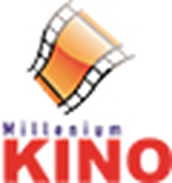 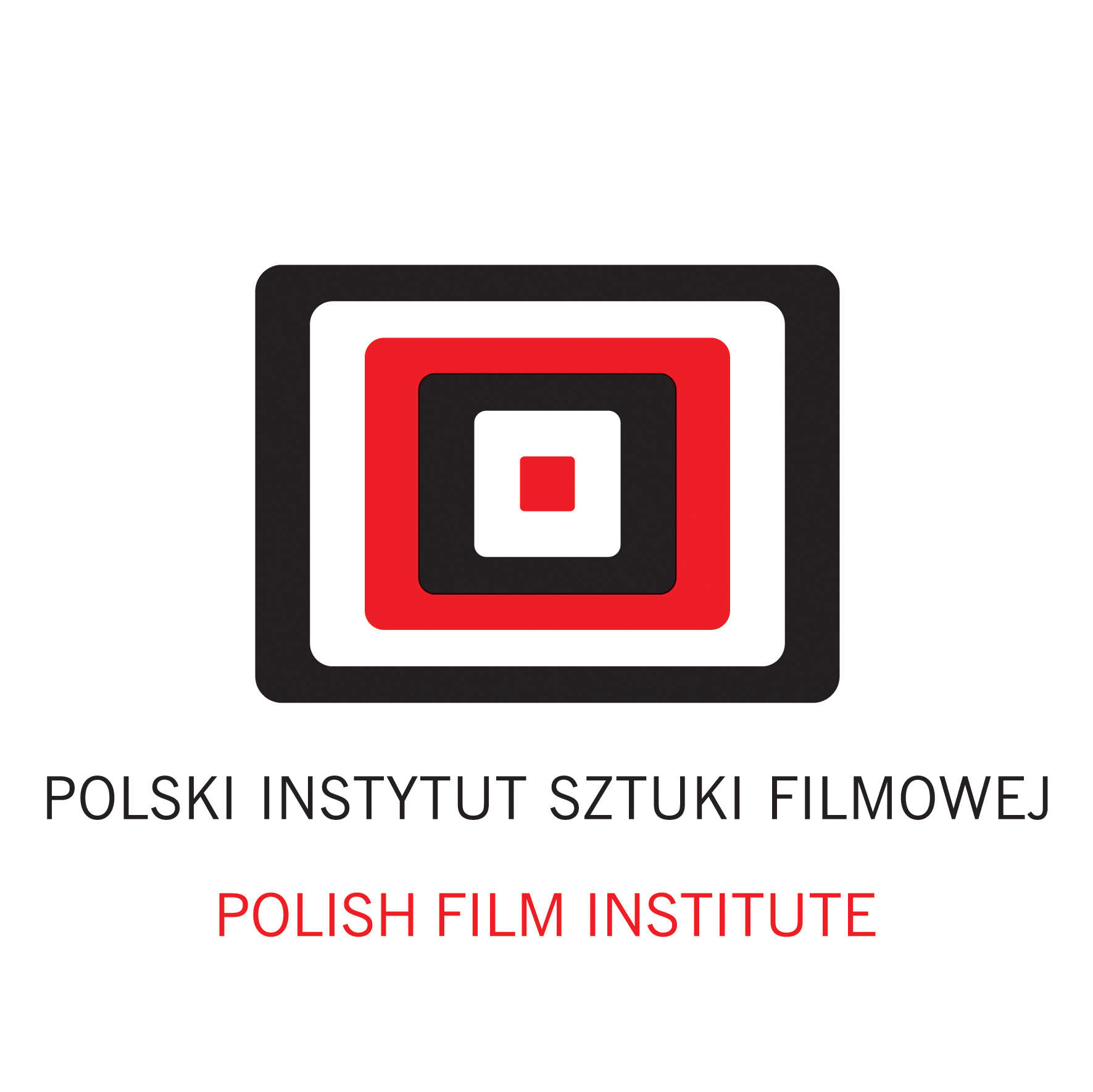 SPECYFIKACJAWARUNKÓWZAMÓWIENIARozdział 1POSTANOWIENIA OGÓLNERozdział 2INFORMACJA, CZY ZAMAWIAJĄCY PRZEWIDUJE 
WYBÓR NAJKORZYSTNIEJSZEJ OFERTY Z MOZLIWOŚCIĄ 
PROWADZENIA NEGOCJACJIRozdział 3ŹRÓDŁA FINANSOWANIARozdział 4OPIS PRZEDMIOTU ZAMÓWIENIARozdział 5TERMIN WYKONANIA ZAMÓWIENIARozdział 6INFORMACJE O WARUNKACH UDZIAŁU W POSTĘPOWANIURozdział 7INFORMACJA O DOKUMENTACH POTWIERDZAJĄCYCH SPEŁNIANIE WARUNKU UDZIAŁU W POSTĘOWANIU Rozdział 8INFORMACJA DLA WYKONAWCÓW WSPÓLNIE UBIEGAJĄCYCH SIĘ 
O UDZIELENIE ZAMÓWIENIA (W TYM SPÓŁKI CYWILNE)Rozdział 9INFORMACJE O SPOSOBIE KOMUNIKACJI W POSTĘPOWANIURozdział 10WYMAGANIA DOTYCZĄCE WADIUMRozdział 11OPIS SPOSOBU PRZYGOTOWANIA OFERTYRozdział 12SKŁADANIE I OTWARCIE OFERTRozdział 13TERMIN ZWIĄZANIA OFERTĄRozdział 14OPIS SPOSOBU OBLICZENIA CENY OFERTYRozdział 15OPIS KRYTERIÓW OCENY OFERT, WRAZ Z PODANIEM WAG TYCH KRYTERIÓW I SPOSOBU OCENY OFERTLp.Nazwa kryteriumZnaczenie kryterium (w %)1Cena 602Długość okresu gwarancji40Rozdział 16BADANIE OFERT, OCENA OFERT, WYBÓR NAJKORZYSTNIEJSZEJ OFERTYRozdział 17INFORMACJE O FORMALNOŚCIACH, JAKIE MUSZĄ ZOSTAĆ DOPEŁNIONE 
PO WYBORZE OFERTY W CELU ZAWARCIA UMOWY W SPRAWIE ZAMÓWIENIA PUBLICZNEGORozdział 18WYMAGANIA DOTYCZĄCE ZABEZPIECZENIA NALEŻYTEGO 
WYKONANIA UMOWYRozdział 19PROJEKTOWANE POSTANOWIENIA UMOWY W SPRAWIE ZAMÓWIENIA PUBLICZNEGO, KTÓRE ZOSTANĄ WPROWADZONE DO UMOWY W SPRAWIE ZAMÓWIENIA PUBLICZNEGORozdział 20OCHRONA DANYCH OSOBOWYCHRozdział 21INFORMACJE DODATKOWERozdział 26ZAŁĄCZNIKI DO SWZ